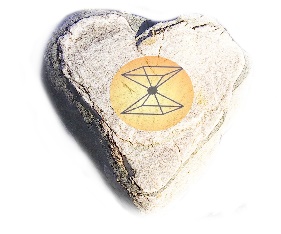  Verein DaHam  Angebot: TAGESSEMINARImmunsystemVortragender: Oliver MarktlBiomed. ElektrotechnikerVillachMITTAGSPAUSEStärkung - Immunsystem Geist - SeeleVerstand – Denken – Gefühl – Harmonie – EingebungVortragende: Elisabeth EbenbergerGanzheitliche GesundheitsberaterinTermin: Wann: 	Samstag, 	01.10.2022Beginn:  	9:00 Uhr bis 17:00 UhrWo: 		Verein DaHam		Bachweg 3 		9520 AnnenheimSeminarbeitrag: 120,00€ Anmeldung bei: Elisabeth Ebenberger Tel: 06764315858